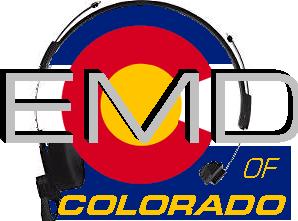 EMD Basic Provider Course 2017-06-PDecember 13-15Class times will be 9 am to 7 pm.Morning and afternoon snacks will be provided, lunch on your own.All Students MUST have a current CPR card or a letter from their agency.Cost:  $225.00Hosting Agency: ADCOM 911Location : TBD BY SPONSORING AGENCYName______________________________________________________________Agency_____________________________________________________________Agency Address______________________________________________________Agency Phone_______________________________________________________Student E-mail_______________________________________________________Agency EMD Coordinator/Supervisor_____________________________________Agency EMD Coordinator/Supervisor Phone_______________________________Agency EMD Coordinator/Supervisor E-mail_______________________________Please email registrations to : Jackie Reynolds- jreynolds@adcom911.orgRegistration Deadline- December 8, 2017Check appropriate:     Check (payable to EMD of Colorado) mailed to 611 Oak St.  Salida, CO 81201 __________     Check (payable to EMD of Colorado) being brought to class__________     Voucher(s) attached in the amount of______________________